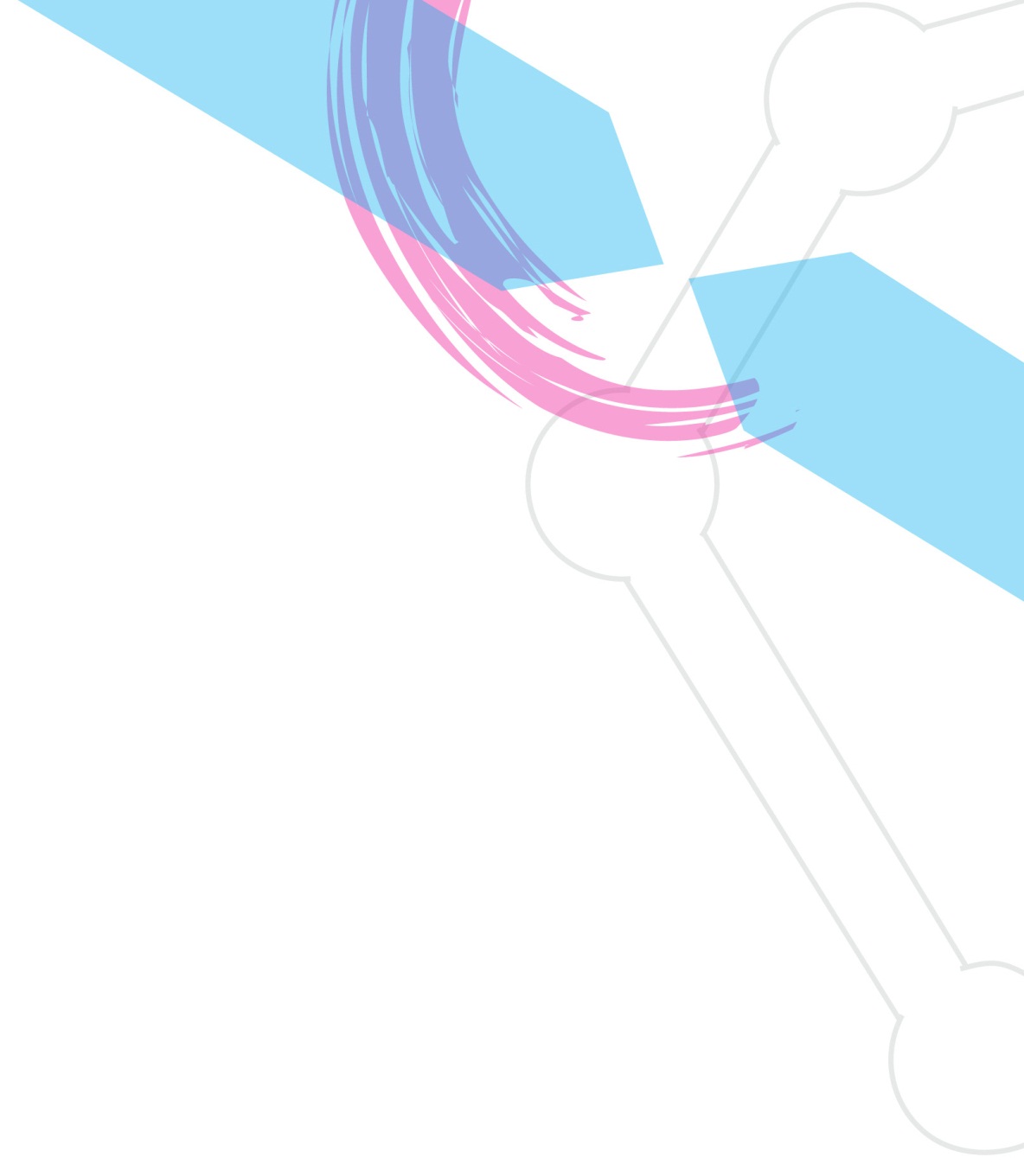 CSF- course outlineCSF Final Task* Can be diminished or expanded according to the institution, curricula, need and cases.COURSE TITLECOURSE TITLECSF Final TaskCOURSE CODECOURSE CODEFor each educational institution to defineTYPE OF COURSETYPE OF COURSEOptionalLEVEL OF COURSELEVEL OF COURSEProfessional studiesYEAR OF STUDYYEAR OF STUDYBachelor ProgrammeSEMESTER/TRIMESTERSEMESTER/TRIMESTERFor each educational institution to defineNUMBER OF CREDITS* (recommendation)NUMBER OF CREDITS* (recommendation)5 LANGUAGE OF THE COURSELANGUAGE OF THE COURSEEnglish, SpanishSTUDENT’S WORK LOADSTUDENT’S WORK LOADTotal work load of the course 135 hours, of which: Scheduled studies, including meetings, tutoring and final workshop 25 hours Autonomous studies 110 hoursCOURSE DEVELOPERCOURSE DEVELOPERThe CSF project consortiumNAME/-S  OF THE COURSE DEVELOPERNAME/-S  OF THE COURSE DEVELOPERThe CSF project consortium A BRIEF DESCTRIPTION OF THE COURSE A BRIEF DESCTRIPTION OF THE COURSE The final task functions as a demonstrator of students’ learning during the CSF Study Module. The core of the final task is to solve company and research challenges using information for all the courses of the CSF Study Module. OBJECTIVES OF THE COURSE  OBJECTIVES OF THE COURSE  OBJECTIVES OF THE COURSE  LEARNING OUTCOMES .At the end of the Final Task students are expected to demonstrate skills in all six course areas of the CSF study module, and skills to combine these into creative strategic foresight. Students are expected to comprehend the research-company reality and to estimate the necessary approach to the case, and be able to solve the challenges of the case. In addition, students are expected professional attitude and behavior towards all the parties involved, including understanding of schedules and deadlines, and the professionalism of presentations and communication.The learning outcomes for each individual course can be found in the course outlines and teaching material.At the end of the Final Task students are expected to demonstrate skills in all six course areas of the CSF study module, and skills to combine these into creative strategic foresight. Students are expected to comprehend the research-company reality and to estimate the necessary approach to the case, and be able to solve the challenges of the case. In addition, students are expected professional attitude and behavior towards all the parties involved, including understanding of schedules and deadlines, and the professionalism of presentations and communication.The learning outcomes for each individual course can be found in the course outlines and teaching material.COMPETENCIESAt the end of the Final Task students are expected to be able to manage and apply knowledge, skills and practices of the six CSF courses in real-life cases into creative strategic foresight, operate with understanding of research-company realities and to estimate the necessary approach to the case, and be able to solve the challenges of the case; conduct and work and provide presentations in professional manner including all areas of professional activities. The competences for each course can be found in the course outlines and teaching material.At the end of the Final Task students are expected to be able to manage and apply knowledge, skills and practices of the six CSF courses in real-life cases into creative strategic foresight, operate with understanding of research-company realities and to estimate the necessary approach to the case, and be able to solve the challenges of the case; conduct and work and provide presentations in professional manner including all areas of professional activities. The competences for each course can be found in the course outlines and teaching material.MODE OF DELIVERYScheduled:Task setting and introduction: 2 hoursFirst workshop with the case providers: 2 hoursInterim meetings and tutoring: 16 hoursFinal workshop and feedback: 5 hours Autonomous:The first meeting with the case provider, scenario and concept development, preparation of report and presentation: 110 hoursMode can be adapted nationally and personallyScheduled:Task setting and introduction: 2 hoursFirst workshop with the case providers: 2 hoursInterim meetings and tutoring: 16 hoursFinal workshop and feedback: 5 hours Autonomous:The first meeting with the case provider, scenario and concept development, preparation of report and presentation: 110 hoursMode can be adapted nationally and personallyPREREQUISITESThe 6 courses and Kick-off course of the CSF Study Module, or equivalent knowledge of one or more of the CSF coursesThe 6 courses and Kick-off course of the CSF Study Module, or equivalent knowledge of one or more of the CSF coursesCOURSE CONTENTSStart-up of the case: Task setting, Kick off meeting and defining the work processIndependent working over the selected case including check point meetingsDevelopment of 3 future scenarios from most similar to today until most different of todayDeveloping further the one selected concept and a script of the two othersFinal presentation and preparing the final presentationIF time, testing and developing the concept further Start-up of the case: Task setting, Kick off meeting and defining the work processIndependent working over the selected case including check point meetingsDevelopment of 3 future scenarios from most similar to today until most different of todayDeveloping further the one selected concept and a script of the two othersFinal presentation and preparing the final presentationIF time, testing and developing the concept further RECOMMENDED READINGThe brief provided by the case in question and all literature related to the case/ research project. This can vary case by case.The literature of the 6 CSF courses and the Kick-off course can be used to assist the process.The brief provided by the case in question and all literature related to the case/ research project. This can vary case by case.The literature of the 6 CSF courses and the Kick-off course can be used to assist the process.ADDITIONAL RESOURCESAny other material provided by the company, organisation and researchers, and teachers.Any other material provided by the company, organisation and researchers, and teachers.TEACHING METHODSCombined with education, research and companiesMeetings, workshops, case processing, presentations, researchers teaching.Meetings include kick-off, interim and final meetings. These become workshops when companies and researchers included. The cases are presented at the workshops and all can comment on them. The final presentations are given in workshops, where companies, researchers and other students can comment the outcomes and evaluate them.Meetings, workshops, case processing, presentations, researchers teaching.Meetings include kick-off, interim and final meetings. These become workshops when companies and researchers included. The cases are presented at the workshops and all can comment on them. The final presentations are given in workshops, where companies, researchers and other students can comment the outcomes and evaluate them.ASSESSMENT METHODS AND CRITERIAThe project case including use of the CSF courses: 80%Presentation: 10%Professionalism of the work: 10%The project case including use of the CSF courses: 80%Presentation: 10%Professionalism of the work: 10%